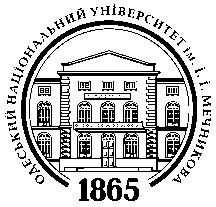 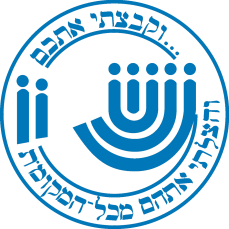 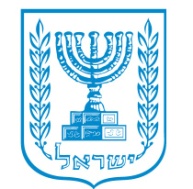 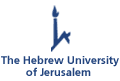 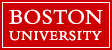 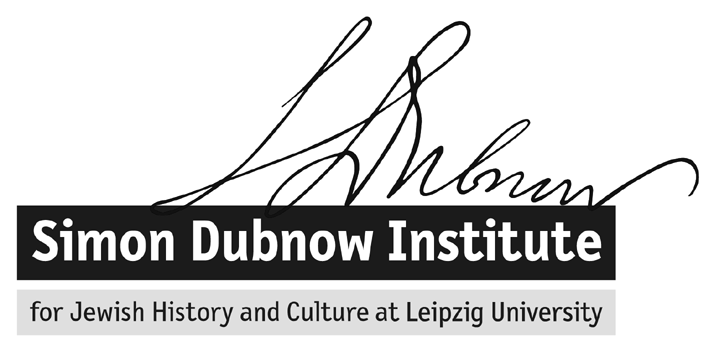 The International Forum of Young Scholars on East European Jewry, 1-4 July 2013I.I. Mechnikov Odessa National University, 2, Dvorianska St.Meeting room on the first floor (one above the ground floor) inside Rector’s officeSchedule of Activities July 1, Monday8.00 – 9.00		Breakfast “Café  Fason”, 28, .12:30		 	Lunch (Buffet of Odessa National University, 2, , ground floor)13:00 			Orientation at ONU13:30 – 14:30 		Greetings and technical clarifications.14:30 – 15:00	 Discussion: Goals and objectives of the Forum and brief introductions by Forum participants.15:00 – 16:00	 	Discussion: “Why ?” Jewish and non-Jewish Heritages and Mythologies.
16:00 – 16:30	 	Coffee break (Buffet of Odessa National University).16:30 - 18:00		 Research presentations by young scholars (Group A). 18:30			 Dinner: «Café  Laffka», 24, .20:00	Optional Evening Activity: “Footnote” - film viewing & following discussion (, 17, , 4th floor).July 2, Tuesday8.00 – 9.00		Breakfast “Café  Fason”, 28, . 09:30 – 11:00		Research presentations by young scholars (Group B).11:00 – 11:30		Coffee break (Buffet of Odessa National University).11:30 – 13:00	 	Workshop:  The Borders between Literature Studies and Historiography.13:00 – 14:00		Lunch (Buffet of ). 14:00 – 15:30		 Workshop: Presenting Effectively at Academic Conferences.15:30 – 16:00	 	Coffee break (Buffet of Odessa National University).16:00 – 19:30		Tour: “Jewish and Non – Jewish ”, part 1.20:00 			Dinner «Café  Laffka», 24, . July 3, Wednesday8.00 – 9.00		 Breakfast Café  Fason, 28, . 09:30 – 11:00		 Research presentations by young scholars (Group C).11:00 – 11:30	             Coffee break (Buffet of Odessa National University).11:30 – 13:00		 Workshop:  Teaching Skills.13:00 – 14:00		 Lunch (Buffet of ).14:00 – 15:30 		 Workshop: Getting Grants, Seeking Employment and Preparing for Job Talks.15:30 – 16:00		 Coffee break (Buffet of Odessa National University).16:00 – 19:30		 Tour: “Jewish and Non-Jewish ”, part 2.20:00			  Dinner «Café  Laffka», 24, . July 4, Thursday8.00 – 9.00		 Breakfast “Café  Fason”, 28, . 09:30 – 11:00		 Research presentations by young scholars (Group D).11:00 – 11:30		 Coffee break (Buffet of Odessa National University).11:30 - 13:00		 Workshop: Publication Strategy – When, What and Why? 13:00- 14:00		 Lunch (Buffet of ).14:00 - 16:00		 Consultations with senior scholars (in small groups): Bartal Jonathan Dekel – Chen David Engel Zvi GitelmanGabriella Safran16:00 – 16:30		Coffee break (Buffet of Odessa National University).16:30 -17:30		Closing session (feedback, remarks, looking forward, etc.).18:00			Dinner «Café  Laffka», 24, . Accommodation:   “Deribas”, 27, ,   tel.048-7000521, www.hotel-deribas.comForum’s coordinator: Kristina   Petrishina  + 38 (050) 0656466Semion Goldin’s local cell phone number (starting from June, 30): +38(066) 0418615